La mise en candidature comme délégué-e-s du SEIC au Congrès national triennial de l’AFPC est solicité des sections locales dans toutes les régionsLa section locale                     située dans la région                                 met par la présente en candidature le membre en règle suivant au titre de délégué-e du SEIC au Congrès de 2022 de l’AFPC. 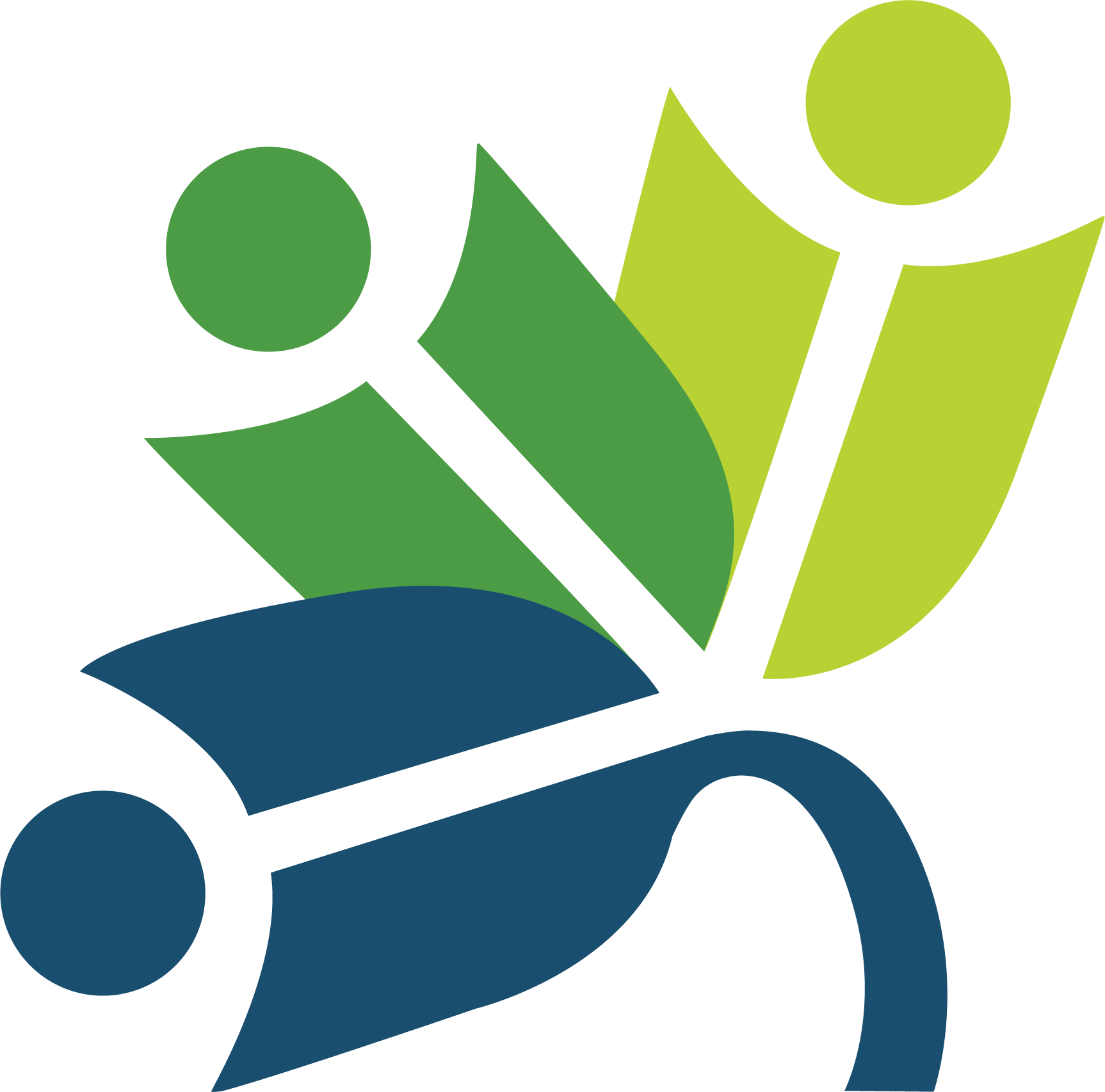 Nom (en lettres moulées) :	                              ________   _________________	  		Président-e de la section locale (sous réserve de vérification)Adresse courriel personnelle:    ______________________________________          ____   Signature – Président-e de la section locale :	      _     _________________________________  Il incombe à la personne mise en candidature de présenter un CV au plus tard à la date limite.Le bureau national du SEIC ne cherchera PAS les CV manquants.Les CV reçus après la date limite de 21 h (HNE) le 16 juillet 2021 NE SERONT PAS acceptés.Le CV ne doit pas dépasser 300 mots. S’il dépasse ce compte de mots, seuls les 300 premiers seront utilisés.VOIR VERSO ...(Les noms de toutes les candidatures seront confirmés au congrès du SEIC en août 2021 et au besoin, des élections auprès des membres seront tenues par après, pour désigner les délégué-e-s au congrès 2022 de l’AFPC.)   VEUILLEZ LIRE ATTENTIVEMENT – Une confirmation de la réception de la présente demande sera transmise, à l’adresse de courriel indiquée, à la présidente ou au président de la section locale. Si vous NE RECEVEZ PAS de confirmation de réception dans un délai de deux (2) jours ouvrables après la transmission de la demande par télécopieur ou par courriel, il vous incombera de communiquer avec Sue Séguin au bureau national du SEIC à l’adresse courriel suivante : vote@ceiu-seic.caSignalons que la confirmation de réception de tout formulaire qui nous est envoyé par télécopieur ou par courriel la veille ou le jour de la date limite vous sera transmise dans un délai de deux heures. Rappelez-vous que si vous ne recevez pas de confirmation de la réception du formulaire acheminé par télécopieur, par courriel ou par la poste, il vous incombera de communiquer avec Sue Séguin au bureau national du SEIC à l’adresse courriel suivante : vote@ceiu-seic.ca Aucune demande et résumé ne sera accepté après 21 h (HNE) le 16 juillet 2021Congrès national de 2021 du SEIC							          SEIC/C3-21DEMANDE DES MISES EN CANDIDATURES AU TITRE DE DÉLÉGUÉ-E DU SEICAU CONGRÈS NATIONAL TRIENNAL DE 2022 DE L’AFPC qui aura lieu à Winnipeg au Manitoba du 28 mai au 2 juin 2022DÉLÉGUÉ-E DU SEIC AU CONGRÈS DE 2022 DE L’AFPCNom:		                                                      _____________Adresse:	                                                    _______________                                                    _______________Téléphone:	(bureau)	                             	no d’id. de l’AFPC _ _____   __ 	(maison)	                             	(cellulaire)___________________Adresse courriel personnelle:                                                              Veuillez retourner la demande remplie, par la poste, par télécopieur ou par courriel au :	Bureau national du SEICa/s Président des mises en candidature et des élections1204 – 275, rue Slater, Ottawa, ON K1P 5H9Télécopieur : (613) 236-7871Courriel: vote@ceiu-seic.ca  La demande de mise en candidature doit être reçue au plus tard à 21 h (HNE) le 16 juillet 2021